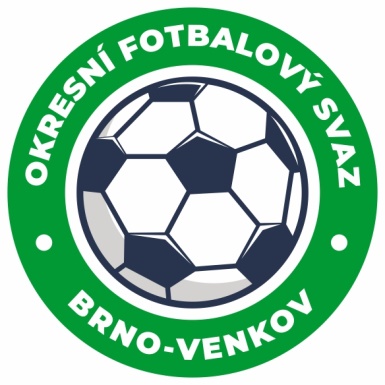 NOMINAČNÍ LISTINA Výběrů U11 OFS Brno – venkovAkce:            Meziokresní turnaj výběrů OFS U11 - KosticeMísto, datum a čas srazu: Vídeňská 9 Brno, 5.6.2024 7:15,                                   autobus odjezd 7:30, nebo hřiště Kostice 9:00Ukončení akce: 5.6.2024 15:00 Vídeňská 9 Brno                    Nominační listina hráčů U11Eisenwort Marek                                             	RosiceSkokan Jakub                                                	RosiceNovák Maxim                                                       RosiceŽák Jiří                                                                 Rosice Dospíšil Matěj                                         	TišnovKonečný Tomáš                                         	TišnovVelička Adam                                                       TišnovKarkulín Filip                                         	TišnovMatyáš Adam                                                       TišnovLeskour Štěpán                                                    IvančiceNěmec Michal                                             	IvančiceŠtarha Matias                                                   	ŠlapaniceKokeš Patrik                                          	ŠlapaniceBanďouch Alex                                               	Blučina/MěnínZámečník Jan                                             	Blučina/MěnínBrabec Jaroslav                                             	Dolní LoučkyHruška Vojtěch                                        	Dolní LoučkyOndroušek Viktor                                                 Dolní LoučkyZa účast hráčů na srazu odpovídají mateřské oddíly.V případě neomluvené neúčasti nominovaných hráčů se klub vystavuje postihu dle článku 17 bod 3 RFS!Nominovaní hráči si sebou vezmou obutí na hřiště s přírodní trávou a věci osobní hygieny!!!Omluvy telefonicky na číslo: 702 164 364 – Petr SoustružníkOmluvy písemně na email: soustruznik.gtmofs@post.czV Brně: 29.5.2024                       Petr Soustružník                                                           Jan Zycháčekpředseda KM OFS Brno – venkov	        	    předseda VV OFS Brno – venkovZa správnost:		      Libor Charvát                                     sekretář OFS Brno – venkov		